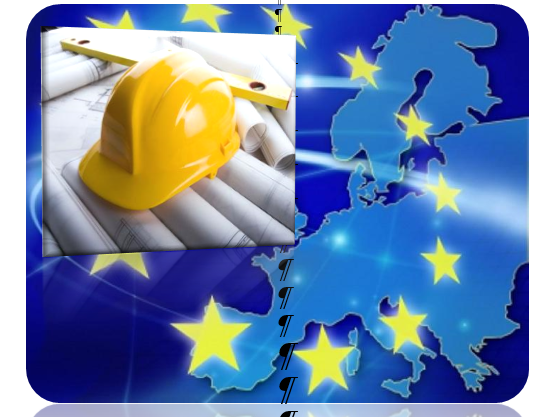 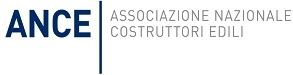 “L’Europa per le Costruzioni Sostenibili per l’Energia e l’Ambiente”INDICEFormazioni Ance e delle Istituzioni UEBandi UENews ItaliaGare finanziate dal Fondo Europeo di Sviluppo nei Paesi dell’Africa Caraibi e Pacifico (ACP)Notizie Brevi e Rassegna stampa1.	Formazioni Ance e delle Istituzioni UE1.1Nona edizione degli “European Development Days”: Juncker, coesione tra Nord e Sud - Brussels, 4-5 giugno                                   Continua a leggere1.2Apertura delle registrazioni per l’Info Day sul Programma di lavoro “Energia” 2016-2017 di Horizon 2020, 14-15 Settembre a Bruxelles e via Web                                                                                 Continua a leggere1.3 Giornata informativa sui bandi Azione per il clima, l'ambiente, efficienza delle risorse e delle materie prime 2016 - Bruxelles, 21 settembre	                              Continua a leggere1.4 Horizon 2020 Trasporti: Info Day in programma per il 5 novembre           Continua a leggere1.5 Info Day “Smart Cities & Communities” - Bruxelles, 6 Novembre   Continua a leggere1.6 Aperte le iscrizioni agli Open Days 2015: Bruxelles, 12-15 ottobre 2015 Continua a leggere1.7Seconda Missione del Gruppo PMI Internazionali a Brussels e Londra (15-17 ottobre 2014)                                                               Continua a leggere1.8Info Day Horizon 2020 - presentazione del Programma di lavoro 2016-2017 “Energia sicura, pulita ed efficiente”, 14/15 Settembre 2015                    Continua a leggere2.	Bandi UE2.1 Fase 2 dello Strumento per le PMI di Horizon 2020: aumentare le possibilità di successo postulando prima per la Fase 1   Continua a leggere2.2 Horizon 2020 finanzia con 18 milioni di euro otto nuovi progetti di Efficienza Energetica                                                      Continua a leggere2.3 Horizon Cambiamento Climatico - 15,7 milioni per i progetti in tema               Continua a leggere2.4 Horizon 2020 PMI - 42 PMI innovative (di cui 6 italiane) si dividono 68,5 milioni di euro                                                                 Continua a leggere2.5 Il FEEE sostiene la Contea irlandese di Roscommon con i Fondi dell'assistenza tecnica per l'implementazione di un piano di teleriscaldamento alimentato a biomasse                        Continua a leggere2.6 Horizon 2020 ricerca in ambito trasporti: apertura dei nuovi Bandi (Mobilità per la crescita e Veicoli Verdi) 24 giugno 2015               Continua a leggere2.7 Strumento per le PMI: 100 aziende prevedono di raggiungere 4,5 miliardi di euro di fatturato e 6.300 nuovi posti di lavoro in tre anni             Continua a leggere2.8 Approvazione dei primi 7 Programmi Operativi 2014 20 coi fondi strutturali per la Romania                                                Continua a leggere2.9 Approvazione del Programma Operativo Nazionale Competitività 2014/2020 per la Romania per 22,4 miliardi                 Continua a leggere2.10 Il Fondo Europeo per l’Efficienza Energetica (FEEE) stanzia 285 milioni di euro come Assistenza tecnica per l'innovativo progetto del Comune di Zaanstad (Paesi Bassi) per lo sviluppo e l'apertura di una rete di energia e riscaldamento intelligente                                           Continua a leggere2.11 Romania: I 4 Programmi di cooperazione transfrontaliera, transnazionale ed interregionale per un totale di 22,4 miliardi di euro                 Continua a leggere2.12 CEF Energia: secondo invito a presentare proposte nel 2015 per 550 milioni di euro (CEF-E-2015-2).                                  Continua a leggere2.13Interreg nel Mediterraneo78 Milioni di euro per il primo bando Interreg MED del periodo di programmazione 2014-2020                                        Continua a leggere2.14Horizon 2020 La Commissione Europea accelera l'accesso al mercato di 16 progetti innovativi con 36 milioni di euro                                 Continua a leggere2.15Horizon 2020 Clima, ambiente, risorse:23-nuovi progetti ambientali selezionati                      Continua a leggere2.16Horizon PMI Fase 2: 93,7 milioni di euro stanziati per le attività di innovazione ed elaborazione di Business plan                                      Continua a leggere3.	News Italia3.1Use-Efficiency: 9 Università europee di ingegneria e architettura guidate da Tor Vergata lavorano sull'Efficienza Energetica negli edifici  Continua a leggere3.2 Fondi strutturali 2014/20 per l’ItaliaApprovazione del PON “Imprese e Competitività” per l’Italia da 2,42 miliardi di euro                                                             Continua a leggere3.3 Fondi strutturali 2014/20 per l’ItaliaApprovazione di 5 ulteriori Programmi Operativi 2014/20 per l'Italia per 2,17 miliardi di euro                                                     Continua a leggere3.4 Fondi strutturali 2014/20 per l’ItaliaApprovazione dei 2 Programmi Operativi Nazionali (Città metropolitane e Ricerca e Innovazione) per l’Italia                            Continua a leggere3.5 Fondi strutturali 2014/20 per l’ItaliaApprovazione di ulteriori 3 Programmi Operativi Regionali (Friuli - Venezia Giulia, Sardegna e Molise) per l’Italia           Continua a leggere3.6 Presentazione alla Commissione Europea della proposta di Programma Operativo Italia-Tunisia 2014-2020 per 33 milioni di euro                Continua a leggere3.7 Strumento FEISPiano d’investimenti per l'Europa: il Fondo Europeo per gli Investimenti Strategici pronto a partire in autunno ed i primi 9 progetti BEI di cui progetto Arvedi in Italia                                               Continua a leggere3.8Fondi strutturali 2014/20 per l’ItaliaLa Commissione Europea adotta il Programma Operativo Puglia 2014-2020 da 7 miliardi di euro Continua a leggere3.9Fondi strutturali 2014/20 per l’ItaliaFondi Strutturali 2014/2020: Approvato il POR Sicilia 2014-2020 da 4,56 miliardi di euro                                                            Continua a leggere3.10Fondi Strutturali 2014/2020: Approvato il POR Basilicata da 826 milioni di euro                      Continua a leggere3.11Fondi Strutturali 2014/2020:Approvato il POR Veneto da 600,31 milioni di euro                     Continua a leggere3.12Fondi Strutturali 2014/2020: Approvato il POR Abruzzo da 231, 5 milioni di euro                         Continua a leggere4.	Finanziamenti del Fondo Europeo di Sviluppo nei Paesi dell’Africa Caraibi e Pacifico (ACP)4.1 La BEI apre il primo ufficio ad Addis Abeba in Etiopia                Continua a leggere4.2 Etiopia: L’Europa fornisce acqua potabile a 120.000 abitanti          Continua a leggere5.	Notizie Brevi e Rassegna stampa5.1 Cities-Forum 2015, verso un’Agenda urbana dell’Unione Europea Continua a leggere5.2 L’UE investe 150 milioni di euro nelle infrastrutture energetiche Continua a leggere5.3 Prima Operazione Finanziaria sotto il “Piano di investimento per l'Europa” in Danimarca: la BEI sostiene il Fondo innovativo per le infrastrutture energetiche rinnovabili                           Continua a leggere5.4 Piano Juncker dalla Bulgaria 100 milioni per gli investimenti           Continua a leggere5.5 Horizon 2020142 piccole e medie imprese altamente innovative finanziate nell’ambito della Fase 1 dello Strumento per le PMI di Horizon 2020 alla scadenza di giugno                                                                           Continua a leggere5.6 Piano Junckerdal Regno Unito il maggiore contributo con 8,5 miliardi di euro Continua a leggere5.7 Economia Circolarel'importanza del riutilizzo dei prodotti e dei materiali Continua a leggere5.8 Programma EIEInvestimento di 71,6 milioni di euro per trasformare gli edifici in edifici “Zero Energia” con progetto europeo AIDA finanziato dal programma EIE                                                                               Continua a leggere5.9 I fondi europei per lo sviluppo della ciclabilità 2014-2020 nei 28 Stati membri Continua a leggere5.10 La Camera di Commercio Belgio-Italiana pubblica il libro “Progetti europei: chi vince e chi perde”                                                                                   Continua a leggere5.11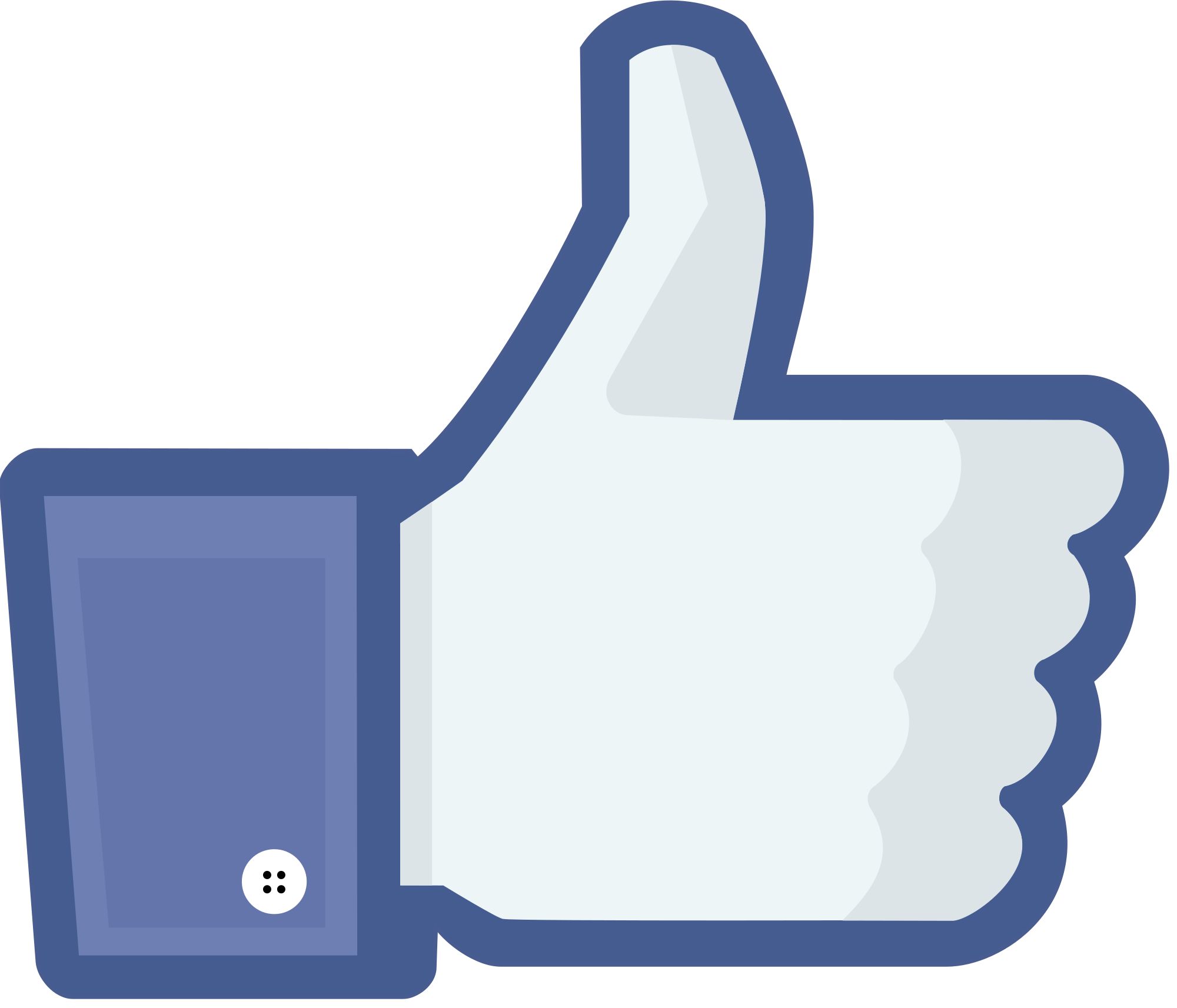 Quattro progetti europei che favoriscono la transizione verso un'economia circolare Continua a leggere   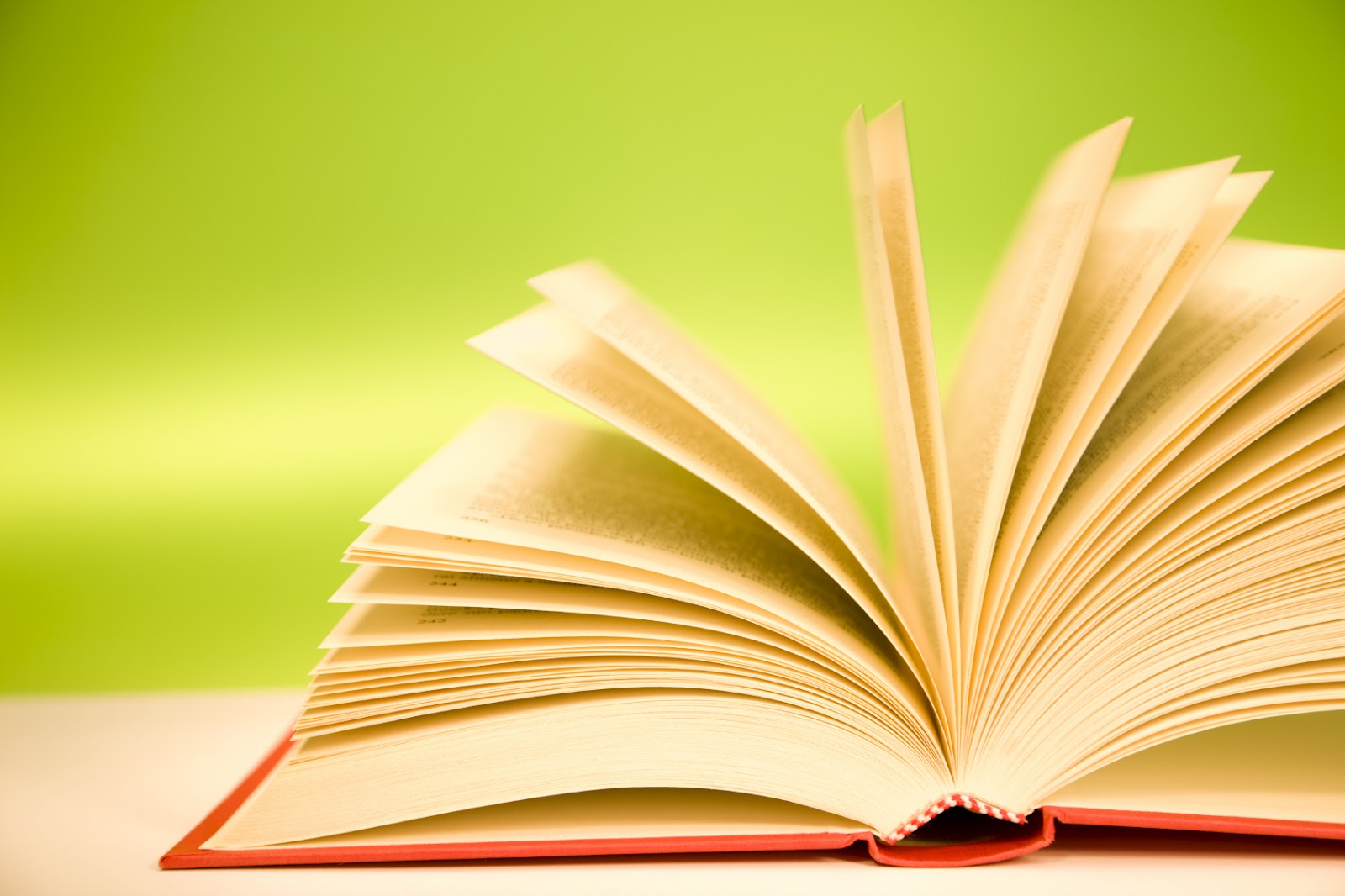 5.12Progetto innovativo di un controller della rete di teleriscaldamento e teleraffrescamento ottiene un finanziamento europeo di quasi 2 milioni di euro in Svezia e nei Paesi Bassi 	Continua a leggere5.13ELENA BEI La Provincia di Bergamo sigla un accordo con la BEI per il progetto FABER Continua a leggereNewsletter  (Luglio/Settembre) N°31L’Ance monitora dal 1996 i principali finanziamenti diretti ed indiretti dell’UE, della BEI, della BERS e delle altre Istituzioni Finanziarie Internazionali in Italia e nei circa 50 mercati esteri di prioritario interesse per le costruzioni. Tale Newsletter con cadenza mensile insieme alle tante formazioni svolte via Web, in Italia ed a Bruxelles costituisce uno strumento utile per approfondire i meccanismi europei ed apprendere, ove possibile, dalle migliori pratiche (progetti o metodologie) sviluppate nei settori citati grazie ai finanziamenti europei ed internazionali.